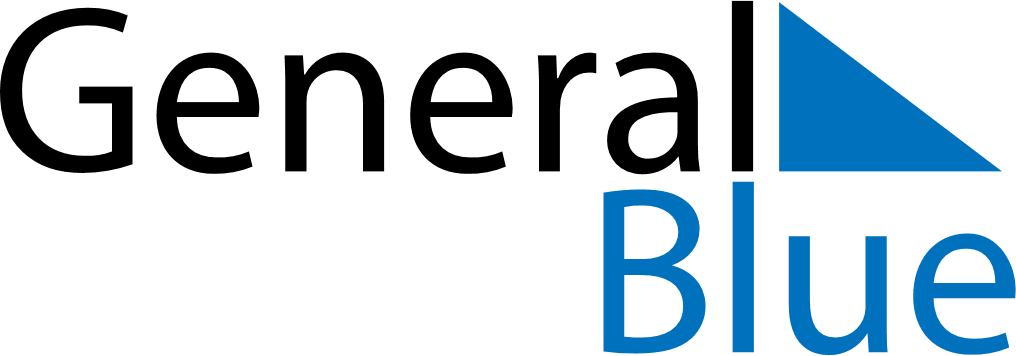 June 2024June 2024June 2024June 2024June 2024June 2024June 2024Laukaa, Central Finland, FinlandLaukaa, Central Finland, FinlandLaukaa, Central Finland, FinlandLaukaa, Central Finland, FinlandLaukaa, Central Finland, FinlandLaukaa, Central Finland, FinlandLaukaa, Central Finland, FinlandSundayMondayMondayTuesdayWednesdayThursdayFridaySaturday1Sunrise: 3:37 AMSunset: 10:50 PMDaylight: 19 hours and 13 minutes.23345678Sunrise: 3:35 AMSunset: 10:52 PMDaylight: 19 hours and 17 minutes.Sunrise: 3:33 AMSunset: 10:55 PMDaylight: 19 hours and 21 minutes.Sunrise: 3:33 AMSunset: 10:55 PMDaylight: 19 hours and 21 minutes.Sunrise: 3:32 AMSunset: 10:57 PMDaylight: 19 hours and 25 minutes.Sunrise: 3:30 AMSunset: 10:59 PMDaylight: 19 hours and 28 minutes.Sunrise: 3:28 AMSunset: 11:00 PMDaylight: 19 hours and 32 minutes.Sunrise: 3:27 AMSunset: 11:02 PMDaylight: 19 hours and 35 minutes.Sunrise: 3:26 AMSunset: 11:04 PMDaylight: 19 hours and 38 minutes.910101112131415Sunrise: 3:24 AMSunset: 11:06 PMDaylight: 19 hours and 41 minutes.Sunrise: 3:23 AMSunset: 11:07 PMDaylight: 19 hours and 43 minutes.Sunrise: 3:23 AMSunset: 11:07 PMDaylight: 19 hours and 43 minutes.Sunrise: 3:22 AMSunset: 11:09 PMDaylight: 19 hours and 46 minutes.Sunrise: 3:21 AMSunset: 11:10 PMDaylight: 19 hours and 48 minutes.Sunrise: 3:21 AMSunset: 11:11 PMDaylight: 19 hours and 50 minutes.Sunrise: 3:20 AMSunset: 11:12 PMDaylight: 19 hours and 52 minutes.Sunrise: 3:19 AMSunset: 11:13 PMDaylight: 19 hours and 53 minutes.1617171819202122Sunrise: 3:19 AMSunset: 11:14 PMDaylight: 19 hours and 55 minutes.Sunrise: 3:18 AMSunset: 11:15 PMDaylight: 19 hours and 56 minutes.Sunrise: 3:18 AMSunset: 11:15 PMDaylight: 19 hours and 56 minutes.Sunrise: 3:18 AMSunset: 11:15 PMDaylight: 19 hours and 57 minutes.Sunrise: 3:18 AMSunset: 11:16 PMDaylight: 19 hours and 57 minutes.Sunrise: 3:18 AMSunset: 11:16 PMDaylight: 19 hours and 58 minutes.Sunrise: 3:18 AMSunset: 11:17 PMDaylight: 19 hours and 58 minutes.Sunrise: 3:19 AMSunset: 11:17 PMDaylight: 19 hours and 57 minutes.2324242526272829Sunrise: 3:19 AMSunset: 11:17 PMDaylight: 19 hours and 57 minutes.Sunrise: 3:20 AMSunset: 11:17 PMDaylight: 19 hours and 56 minutes.Sunrise: 3:20 AMSunset: 11:17 PMDaylight: 19 hours and 56 minutes.Sunrise: 3:20 AMSunset: 11:16 PMDaylight: 19 hours and 56 minutes.Sunrise: 3:21 AMSunset: 11:16 PMDaylight: 19 hours and 54 minutes.Sunrise: 3:22 AMSunset: 11:16 PMDaylight: 19 hours and 53 minutes.Sunrise: 3:23 AMSunset: 11:15 PMDaylight: 19 hours and 51 minutes.Sunrise: 3:24 AMSunset: 11:14 PMDaylight: 19 hours and 50 minutes.30Sunrise: 3:25 AMSunset: 11:13 PMDaylight: 19 hours and 47 minutes.